KWESTIONARIUSZ OSOBOWY 1. Dane personalne uczestnikaNazwisko i imię ……………………………………………………………………………...…Data, miejsce urodzenia ……………………………………………PESEL: ………………….Imię ojca ………………………………….. imię matki…………………………………..……Miejsce stałego zamieszkania ……………………………………………………………..…....                                                                          kod                                              miejscowość ……………………………………………………………………………………………….......     ulica                                       nr domu/nr mieszkania                             gmina                                  nr telefonuMiejsce tymczasowego zamieszkania …………………………………………………….…….                                                                                         kod                                    miejscowość ……………………………………………………………………………………………….......      ulica                                       nr domu/nr mieszkania                             gmina                                 nr telefonu2. Rodzice/opiekunowieUczestnik pozostaje pod opieką…………………………………………………………………                                                                                 stopień pokrewieństwa/nazwa instytucji sprawującej opiekęImię i nazwisko rodziców/opiekunów: …………………………………………………………Adres kontaktowy rodziców/opiekunów: ………………………………………………………                                                                                                     kod                                         miejscowość ………………………………………………………………………………………………......     ulica                                           nr domu/nr mieszkania                             gmina                        nr telefonuZatrudnienie rodziców/opiekunów (zaznaczyć „x” właściwe):Ojciec/opiekun posiada zatrudnienie: TAK      NIE  .  Jeśli tak to jest to: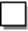       Umowa na czas nieokreślony             Umowa na czas określony        Umowa-zlecenie                                 Inne Matka/opiekun posiada zatrudnienie: TAK      NIE .  Jeśli tak to jest to:      Umowa na czas nieokreślony             Umowa na czas określony        Umowa-zlecenie                                 Inne 3. Historia uczestnika        Dotychczasowy przebieg nauki:…………………………………………………………………………………………..…                              nazwa i adres szkoły                                                                                                        rok ukończenia……………………………………………………………………………………………..                              nazwa i adres szkoły                                                                                                        rok ukończeniaKtórą klasę powtarzał i ile razy: ………………………………………………………………..Z którymi przedmiotami miał największe problemy: ………………………………………..…Aktualnie posiadane wykształcenie……………………………………………………………..Czy był karany sądownie (zaznaczyć „x” właściwe): TAK      NIE  . Jeśli tak to kiedy 
i rodzaj popełnionego czynu zabronionego ……………………………………………………Treść orzeczenia sądu: …….……………………………………………………………………Czy jest objęty kuratelą sądową (zaznaczyć „x” właściwe): TAK      NIE  . Jeśli tak to 
z jakiej przyczyny: ………….…………….…………………………………………………….Dane kuratora: ……………………………….………………………………………….………                                                            imię i nazwisko                                                                      nr telefonuCzy przebywał/przebywa w innych placówkach opiekuńczych lub szkolno-wychowawczych:(zaznaczyć „x” właściwe): TAK      NIE  . Jeśli tak to od-do kiedy oraz rodzaj/adres placówki: …………………………………………………………………................................. 4. Dane socjalno-bytoweWielkość i standard mieszkania/domu: ………………………………………………………...Łączna ilość osób zamieszkująca razem: …………………………………………………..…..Rodzeństwo (imię i wiek): ……………………………………………………………..............…………………………………………………………………………………………………..Czy rodzice/opiekunowie mieszkają razem (zaznaczyć „x” właściwe): TAK      NIE  . Czy rodzice są po rozwodzie (zaznaczyć „x” właściwe): TAK      NIE  . Jeśli tak to 
od kiedy: ………………………………………….…………………………………………….Czy rodzina korzysta z pomocy instytucji państwowych (zaznaczyć „x” właściwe):TAK      NIE  . Jeśli tak to z jakiej instytucji ……………………………………………. ……………………………………………………………………………..……………………Czy rodzina jest objęta opieką kuratora (zaznaczyć „x” właściwe): TAK      NIE  . Jeśli tak to od kiedy i z jakiej przyczyny ………………………………………………………..…Czy w rodzinie są problemy (zaznaczyć „x” właściwe) TAK      NIE .  Jeśli tak to jakie oraz od kiedy: …………………………………………………………………………………...…………………………………………………………………………………………………...Oczekiwane formy pomocy od OHP: …………………………………………………………..……………………………………………………………………..............................................5. Inne sprawyJakiego zawodu uczestnik chciałby się uczyć i dlaczego: ………………………………….......………………………………………………………………………………………………......Jakie masz zainteresowania: ……………………………………………………………….…...Czy należy do klubów, organizacji lub innych grup młodzieżowych, jeśli tak to jakich oraz od kiedy:  ………………………………………………………………………………….….........………………………………………………………………………………………………......Skąd otrzymałeś informacje o możliwości uczenia się w OHP: …………………………....….…………………………………………                      ………………………………………….                     Data i podpis przyjmującego                                                                        Data i podpis uczestnikaU W A G I:………………………………………………………………………………………………………………………………………………………………………………………………………………………………………………